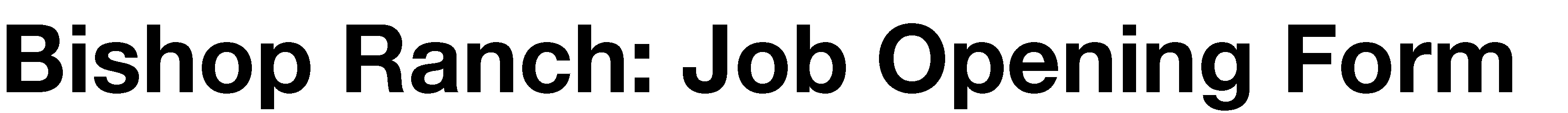 Company Bamboo SushiPosition Executive ChefCompany Contact 
Deanna Silva, People Partnercareers@sustainablerestaurantgroup.comJob Type Full-Time, ExemptJob Description Bamboo Sushi is opening its first location in California! Join our Opening Team at Bishop Ranch in San Ramon.

The Chef de Cuisine (CDC) for Bamboo Sushi is responsible for ensuring operational excellence of prep, line, and sushi bar while maximizing profitability with quality training, coaching, and follow-through with team members. The CDC is accountable for all aspects of sushi bar and kitchen operations including scheduling, cost control, food standards, systems, cleanliness, organization, team member engagement, and the guest experience. This individual works closely with the Restaurant Leader to ensure food and labor costs are within budget and will work with the Director of Sushi & Culinary Operations to hire, train, and develop the BOH team. 

Essential Functions 
Responsibilities and essential job functions include, but are not limited to, the following:
Leadership in Prep & Service
Lead BOH team in accordance with Bamboo Sushi policies and document any staff issues that do not align with policies (i.e. attendance, behavior, attitude) 
Oversee department inventory procedures with accountability for checking incoming orders and deliveries, communicating effectively with vendors, and notifying Restaurant Leader and Director of Supply Chain if there are any delivery issues or inconsistencies 
Conduct daily shift line checks of sushi bar and hot kitchen to ensure execution of prep work is accurate, complete, and in accordance with food safety and sanitation regulations 
Responsible for proper and accurate labeling with date on all food containers to monitor freshness of all food and ensure first-in, first-out organization in walk-ins and low-boys in accordance with food safety and sanitation regulations 
Ensure preparation of sushi, sashimi, nigiri, and specialty rolls in compliance with standardized recipes and portion volume, assisting team members during peak service times 
Ensure cleanliness and maintenance of all BOH work areas, utensils, and equipment, communicating any repairs needed to Restaurant Leader 
Work with Restaurant Leader and FOH team to ensure proper order pacing and timely execution of food by BOH teams so guest receives food at same time and per Bamboo Sushi service standards 
Prepare daily prep list and oversee execution of mise en place by BOH sushi and kitchen teams 
Create weekly or bi-weekly specials for the sushi bar and kitchen, working with Sous Chef and/or team on flavor profile, food cost, and presentation. 
Training & Development 
Provide direction, coaching, and leadership for all sushi chefs and kitchen team members on a daily basis including training, safety and sanitation, and company policies and procedures 
Demonstrate, train, assess, and provide feedback to new hires on proper preparation of sushi food items (i.e. avocados, cucumbers, fish, sushi rice) with the support of the Director of Sushi & Culinary Operations utilizing the BOH Training Program 
Educate and serve as point person for FOH and BOH team on menu knowledge, allergens, specials, and promotions 
Administrative Leadership
Work with Restaurant Leader and Director of Sushi & Culinary Operations to proactively communicate staffing needs and implement development plans for current team members through Bamboo Sushi’s career development path 
Interview and hire, in collaboration with Restaurant Leader, all BOH positions to maintain appropriate staffing par levels 
Responsible for establishing and communicating goals and opportunities to Restaurant Leader, Director of Sushi & Culinary Operations, and Director of Operations on a regular basis 
Effectively manage BOH department budgets, in collaboration with Restaurant Leaders, including forecasting 
Organize and lead monthly BOH team meetings to communicate updates, motivate team, and provide a constructive forum for feedback and concerns 
Create and post weekly BOH schedule three weeks in advance, considering restaurant needs and PTO requests and ensuring staffing coverage when there are call-outs and for mandatory breaks during shift 

Supervisory Responsibilities 
Responsible for direct supervision of the BOH team including Sous Chef, Sushi Chefs, Cooks, and Dishwasher.
Required Qualifications
Minimum of 5-7 years of experience in a high-volume restaurant, sushi preferred
At least 3 years in a supervisory kitchen role managing and leading teams of at least 15 BOH employees
Mastery of fish breakdown, knife cuts, and health and sanitation guidelines
Understanding of labor and food cost; previous exposure to P&L’s and budgeting a plus 
Superior communication, leadership, and motivational skills demonstrated ability to coach, develop, and retain BOH team members 
Ability to work on a computer with proficiency using technologies such as POS systems, scheduling and restaurant management software 
Ability to work a flexible schedule, as needed 

Physical Demands 
Ability to sit or stand for long periods of time and work in a kitchen/sushi bar environment 
Ability to sit at a desk, working on computer and/or phone
Ability to lift up to 50lbs. 

Work Environment 
Requires the ability to work in a sushi bar and kitchen environment with tools and industrial equipment § Requires the ability to communicate with team and leadership in person, by phone, and/or computerAdditional InformationPlease apply by submitting resume via our Careers page: https://hire.withgoogle.com/public/jobs/bamboosushicom/view/P_AAAAAAEAACtCbkwEAw8SwH?trackingTag=bishopRanchTenantHub